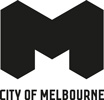 New library and community hub at the Munro site Project updateJune 2023Key updates:Internal walls on all three levels of the new library and community hub are now in place.Electrical lines and plumbing will continue to be installed in the coming weeks.Landscaping on the rooftop terrace has started.Works to frame the ceiling will start in June.The fit-out of the new library and community hub at Munro is on track. All internal walls are now in place and the installation of electrical, plumbing and mechanical services is 90% complete.In May, the first crane lifted building materials onto the rooftop terrace and landscaping works started with the installation of cement blocks.In the coming weeks, works will commence to frame the ceiling and sand the internal walls.DisruptionsCranes are scheduled to be used on the following dates:Monday 19 JuneMonday 3 JulyMonday 10 JulyMonday 17 JulyMonday 7 AugustMonday 14 August.These dates may change as cranes cannot be used in poor weather conditions. The cranes will be located on Queen Street, with traffic management in place to support people moving around the area. Noise and vibrations may increase during work hours between 7am to 7pm from Monday to Friday and 8am to 3pm on Saturday.Stay informedTo find out more about this project, contact 9658 9658 or visit melbourne.vic.gov.au/cityprojects.Interpreter services We cater for people of all backgrounds. Please call 03 9280 0726.